Необходимо создать механизм загрузки данных по сотрудникам из таблицы Excel в программу ЗКГУ 3.1.Из табличной части документа Excel загрузить данные по сотрудникам в документы «Данные для расчета тарификации преподавателей». Раздел Настройки – Настройки СОПТ - Данные для расчета тарификации преподавателей – создать документы с необходимым параметром расчета и заполнить сотрудниками и показателями из файла. Сотрудники из файла (графа 2) должны подбираться из Справочника «Сотрудники» по данной организации по пточному совпадению ФИО. При отсутствии не создавать нового сотрудника, а выводить в конце загрузки информационное сообщение со перечнем всех не найденных сотрудников.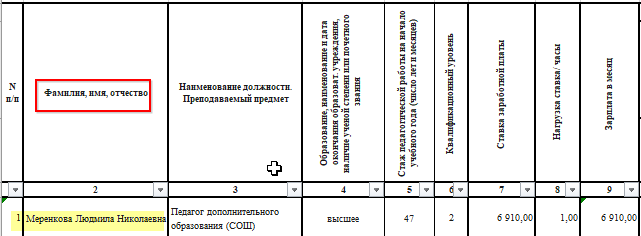 Поле действует с должно заполнятся в каждом созданном документе «Данные для расчета тарификации преподавателей» = 1 сентября текущего года (необходимо или создать поле для внесения этой даты при загрузке данных пользователем или взять из файла строка 4 или жестко прописать дату в самой обработке загрузки в конфигураторе с возможностью ежегодного изменения)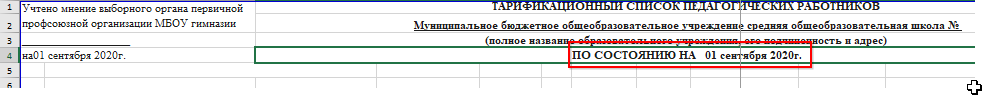 Показатели - это графы табличной части документа Excel:Стоимость педагогической услуги = графа 7 Ставка заработной платы;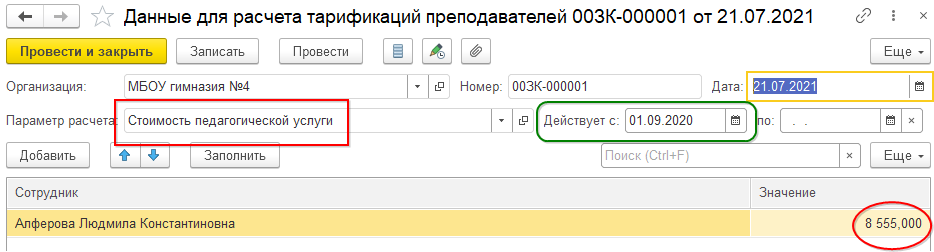 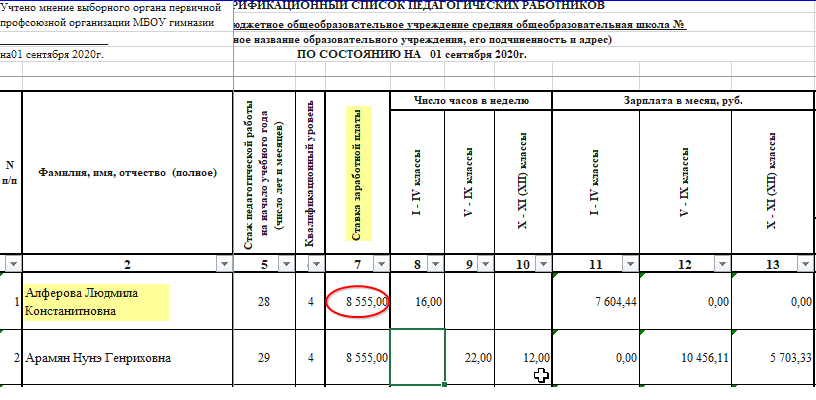 ЧасыНагрузка = сумма граф 8+9+10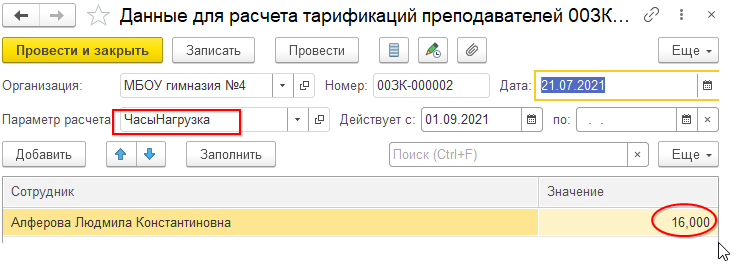 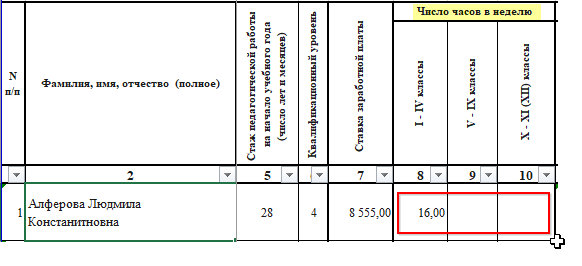 Компенсационные выплаты:КоэфЗаРабКорГрупп = графа 14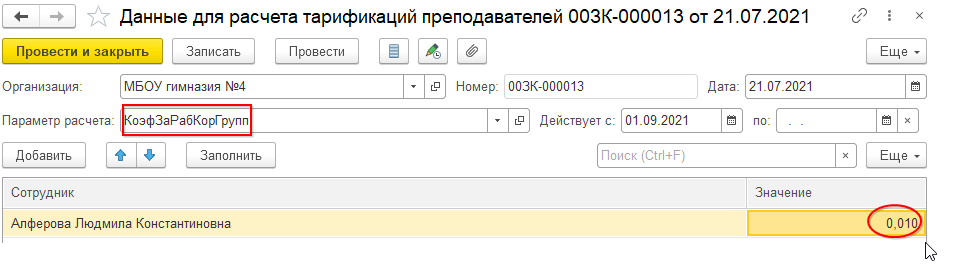 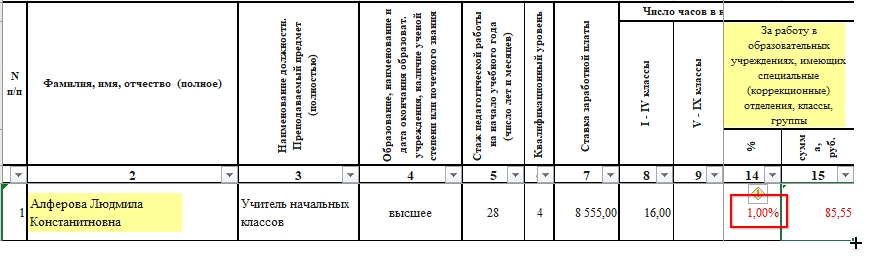 КоэфОбучДом = графа 16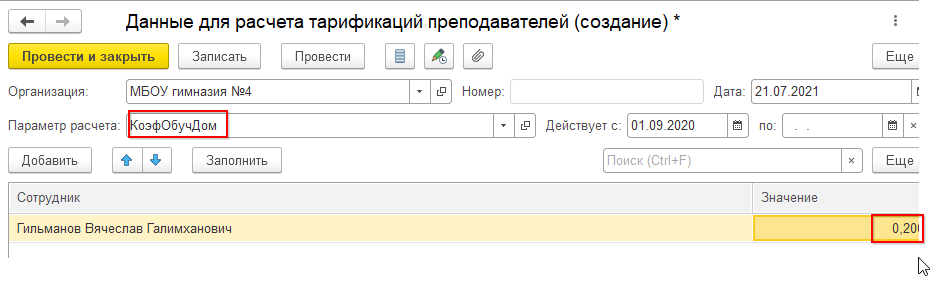 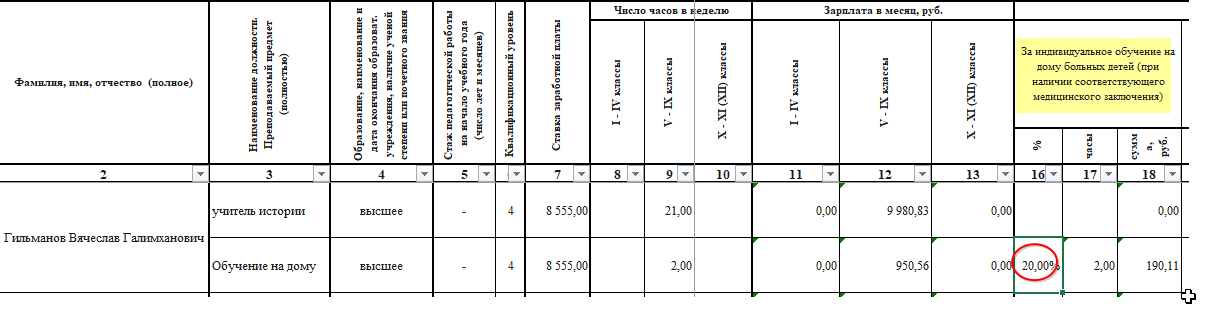 ДопЧасыОбучДом = графа 17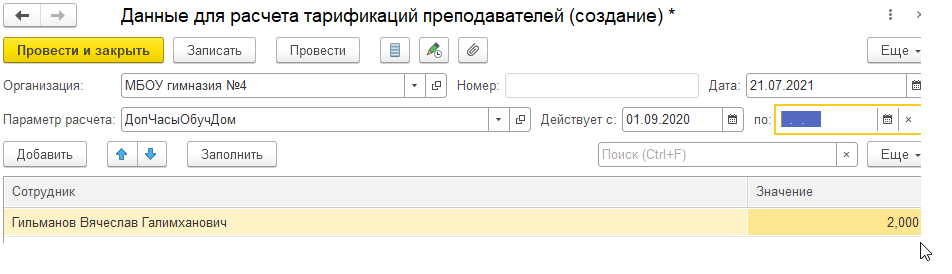 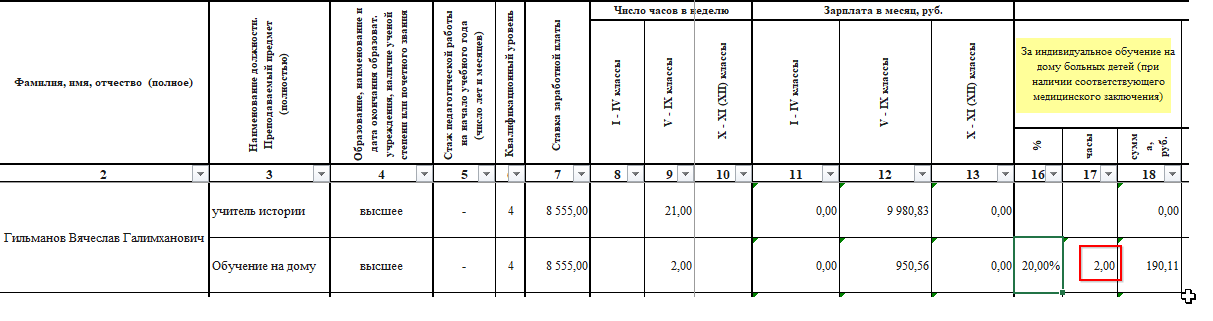 КоэфЗаРабСельскМестност = графа 19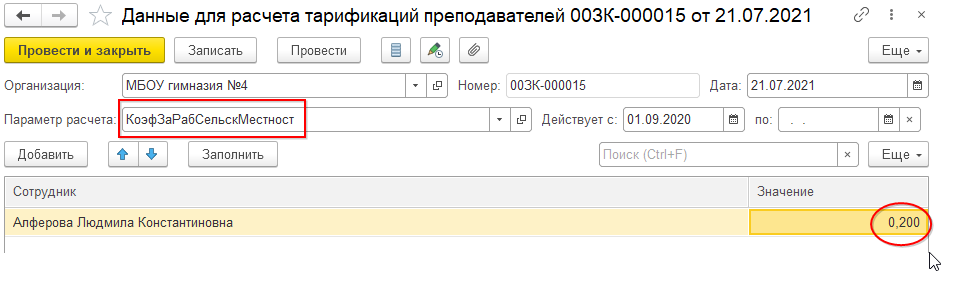 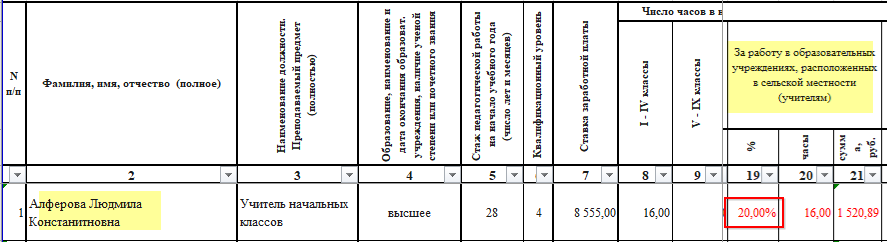 ЧасыЗаРабСельскМестност = графа 20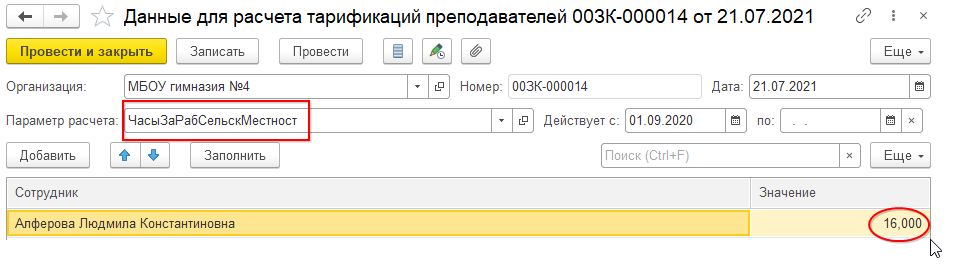 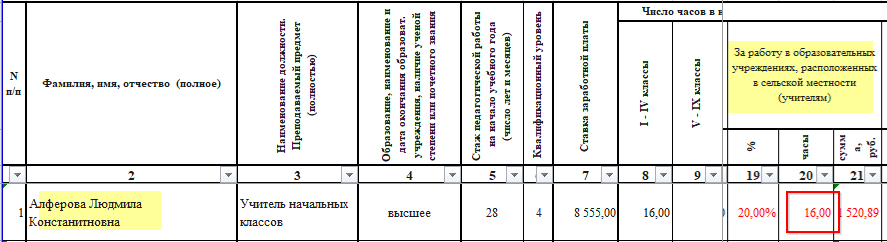 КоэфПровТетрадей1 = графа 22 значение по сотруднику (если у сотрудника более 1 значения, и они отличаются, то необходимо взять первое)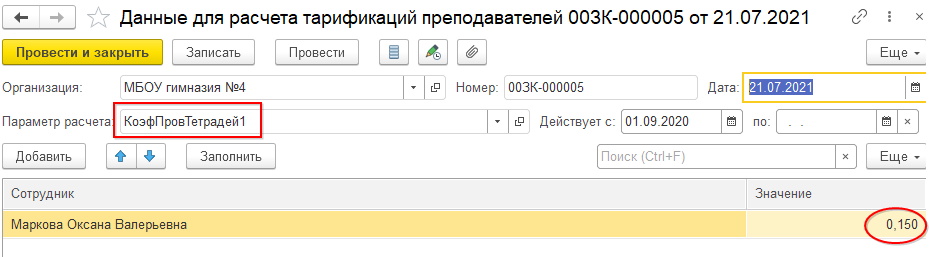 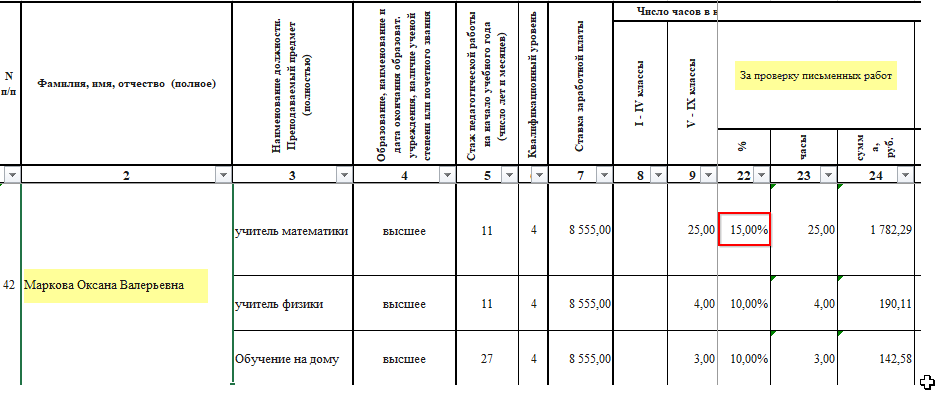 ДопЧасыПровТетр1 = графа 23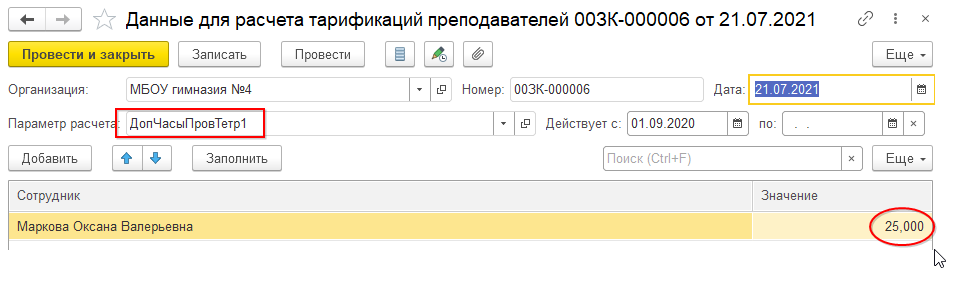 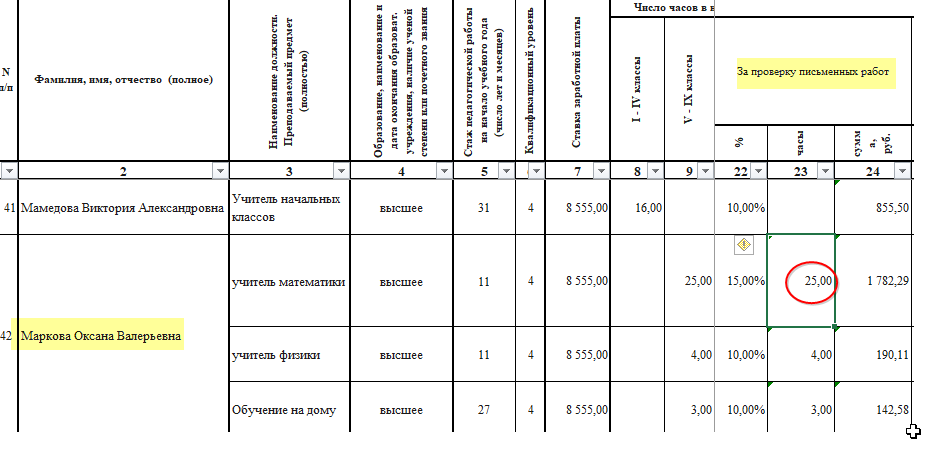 КоэфПровТетрадей2 = графа 22 (заполняется ТОЛЬКО в том случае, если у одного сотрудника по графе 22 ЕСТЬ НЕСКОЛЬКО заполненных различающихся значений, при этом если у сотрудника 2 и более значения по этой графе и есть одинаковые, то их не суммировать, а взять второе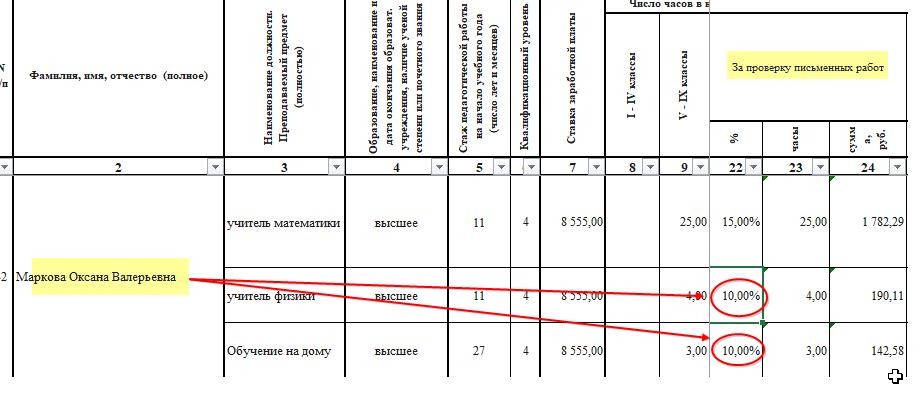 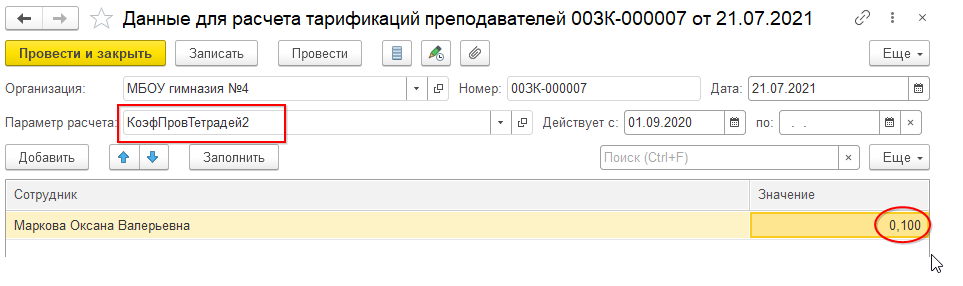 ДопЧасыПровТетр2 = графа 23 (заполняется ТОЛЬКО при одновременном совпадении условий, что у сотрудника по этой графе есть более 1 значения + у сотрудника по графе 22 разные показателиИ если показатели повторяются, то цифры суммируются по одинаковому показателю)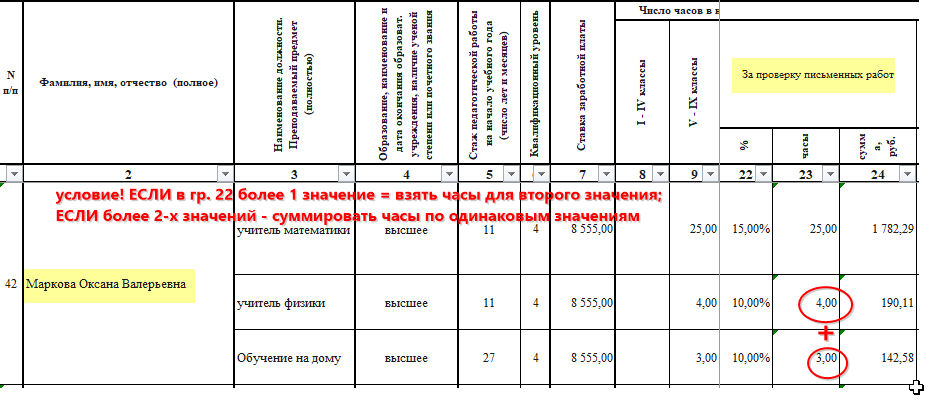 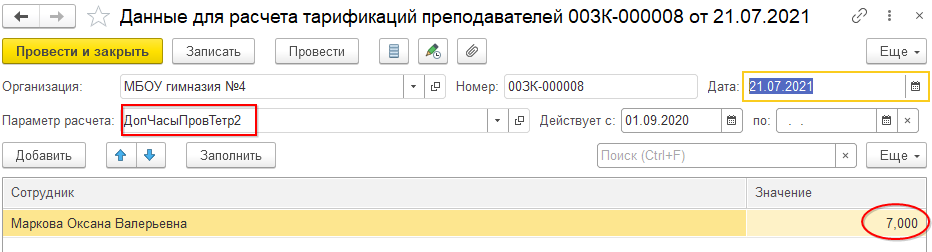 	КоэфДоплЗаКласРуководство = графа 25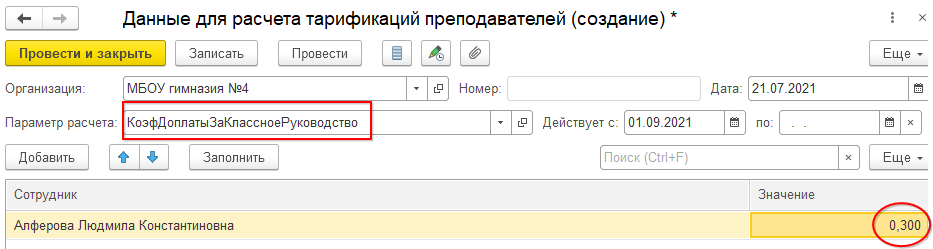 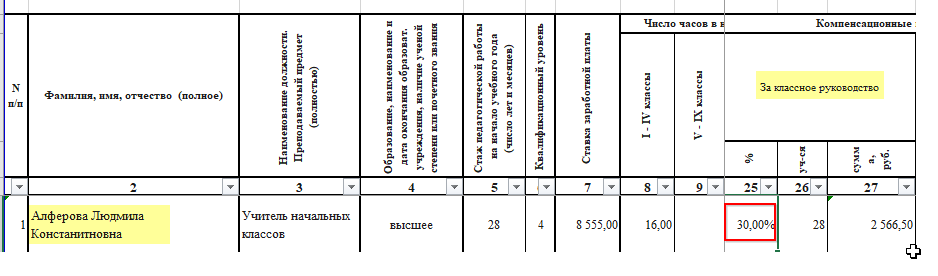 КоэфМетодОбъед = графа 28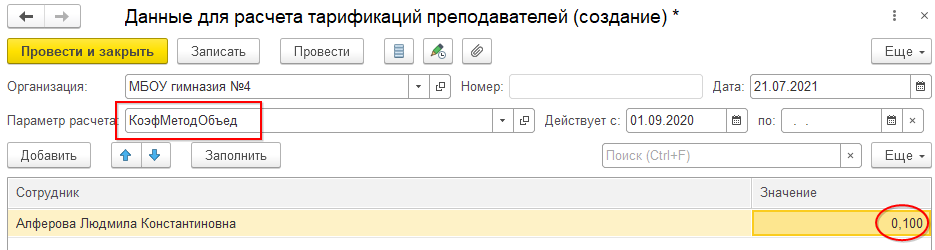 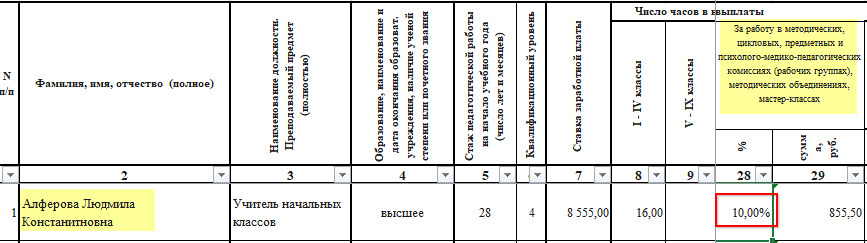 КоэфДоплатЗаЗаведКаб = графа 30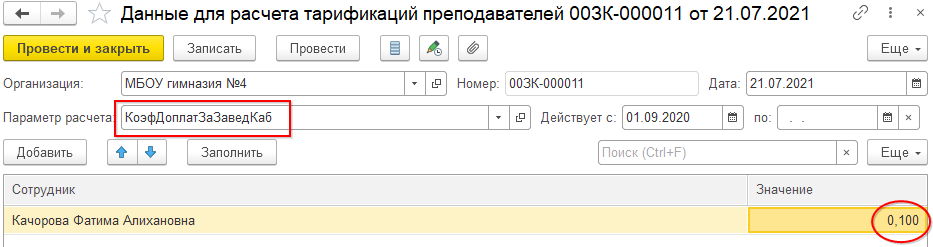 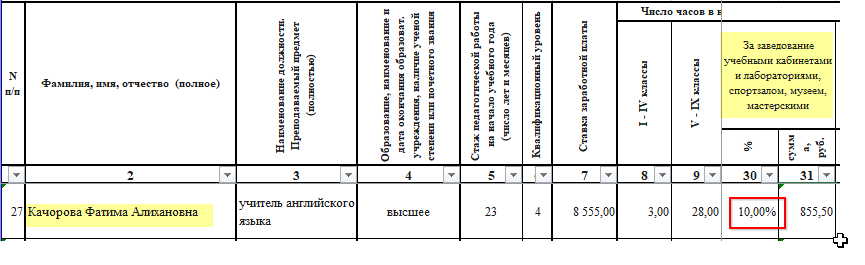 